Środa, 24.06.2020 r.Dzień dobry Kochani!Zaczęło się lato, a niedługo zaczną się wakacje Przyjrzyjcie się ilustracjom i nazwijcie miejsca, które najczęściej odwiedzamy w czasie wakacji.Gdzie możemy pojechać na wakacje? 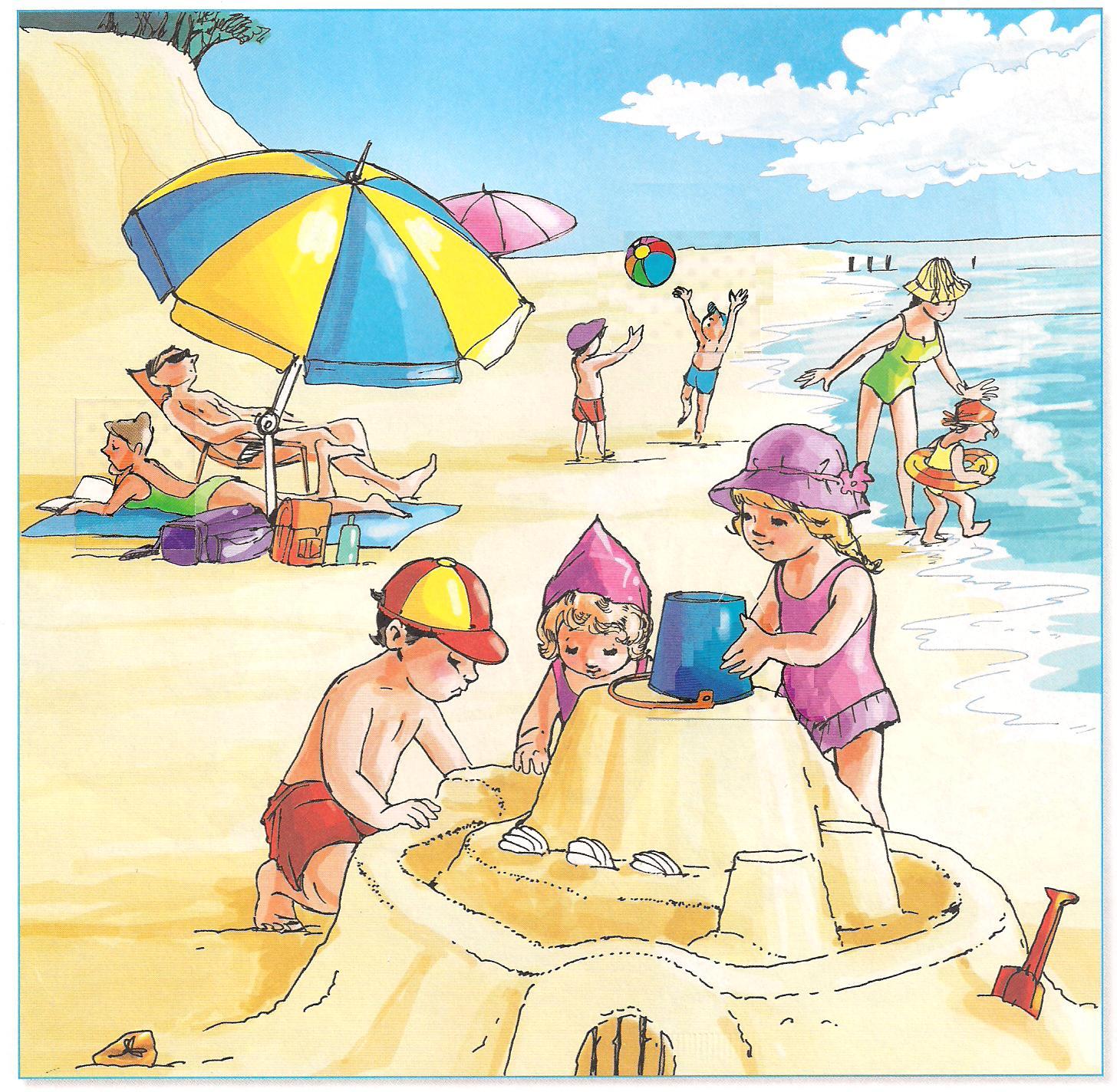 Tak! Wakacje często spędzamy nad morzem! Odpowiedzcie na pytania:- Co możemy robić nad morzem?- Co możemy robić, gdy jest pochmurna pogoda?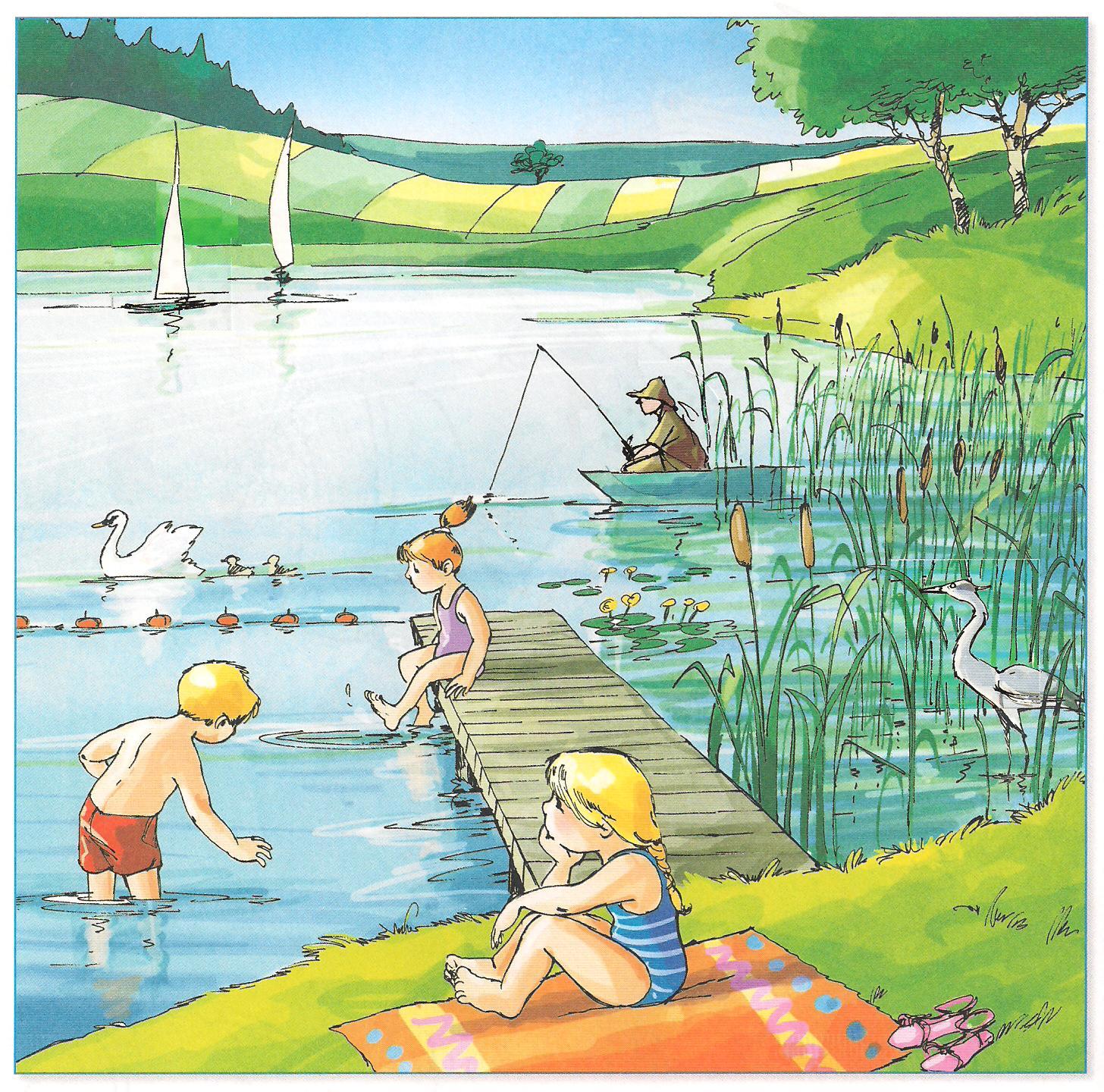 Możemy pojechać nad ……Nad jeziorem też jest pięknie! Dokończcie zdanie:  Będąc na wakacjach nad jeziorem …………….. .Można też pojechać w ………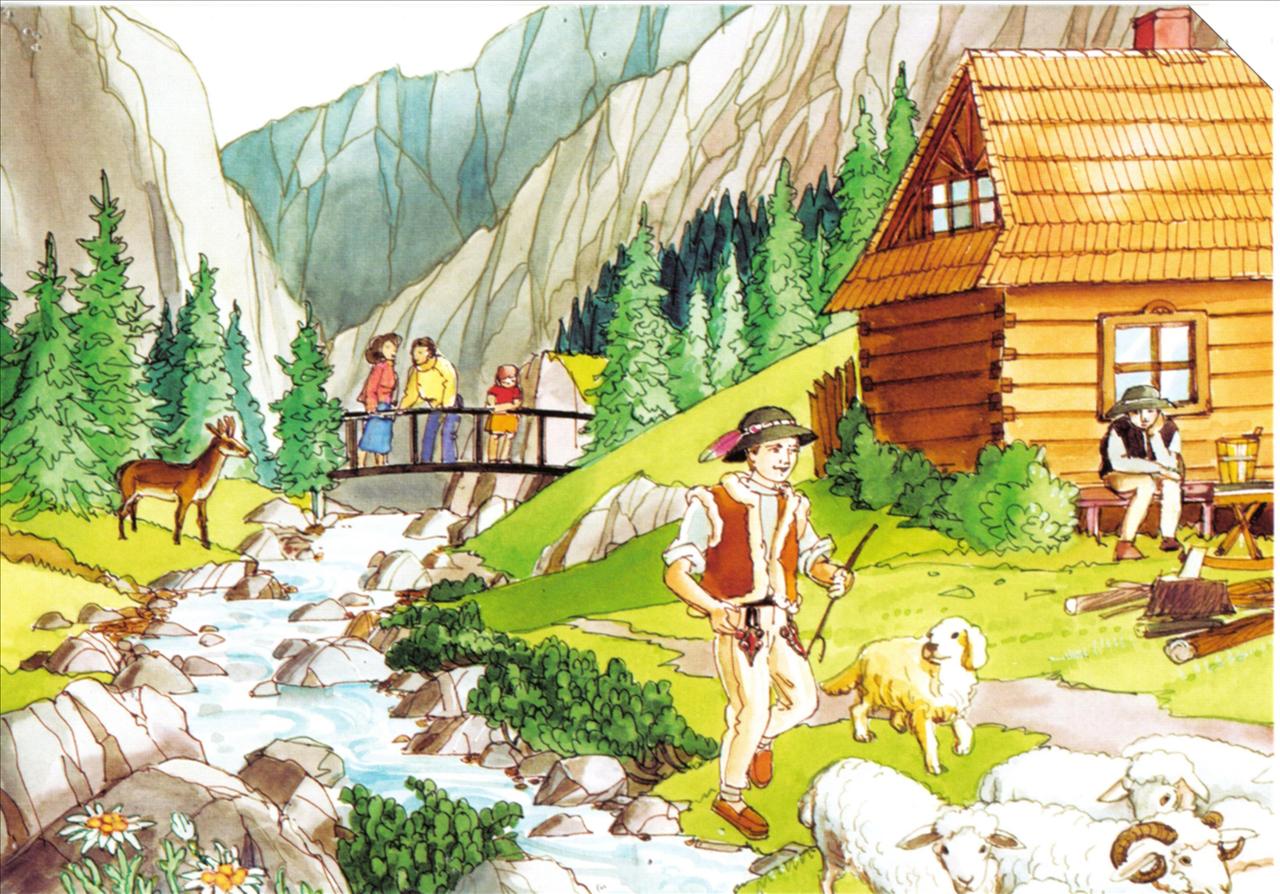 Tak! Wakacje w górach też są super! Jak myślicie, co można robić w górach?Powiedzcie, gdzie Wy chcielibyście wyjechać na wakacje? Jak chcielibyście spędzać wakacje, jeżeli nigdzie nie wyjedziecie?Czas na ruch Dzisiaj gimnastyka do wierszyka:Ręce robią klap, klap, klap                       /klaszczemy/
Nogi robią tup, tup, tup                            /tupiemy/
Tutaj swoją głowę mam                          /wskazujemy głowę/
I po brzuszku bam,                                    /klepiemy się po brzuszku/
Buzia robi am, am, am                              /otwieramy i zamykamy buzię/
Oczy patrzą tu i tam                                  /kręcimy głową/
Tutaj usta, nosek mam                             /pokazujemy usta i nos/
I na nosku sobie gram                  /udajemy że gramy na nim jak na flecie/Chcecie wiedzieć więcej o lecie i o wakacjach? To musicie koniecznie obejrzeć film edukacyjny:https://www.youtube.com/watch?v=-VbbJIqfcgATeraz chyba nikt nie ma wątpliwości, że lato to ciekawa i przyjemna pora roku!Namalujcie lub narysujcie obrazek, który pokaże nam, gdzie chcecie spędzić wakacje !Dodatkowe zadania dla chętnych na następnych stronach.Przesyłamy buziaki!Do jutra!Wykorzystano obrazy ze stron: ksiegarnia-edukacyjna.pl, przedszkole1.chojnow.euDorysuj drugą część obrazka. Postaraj się, aby była taka sama.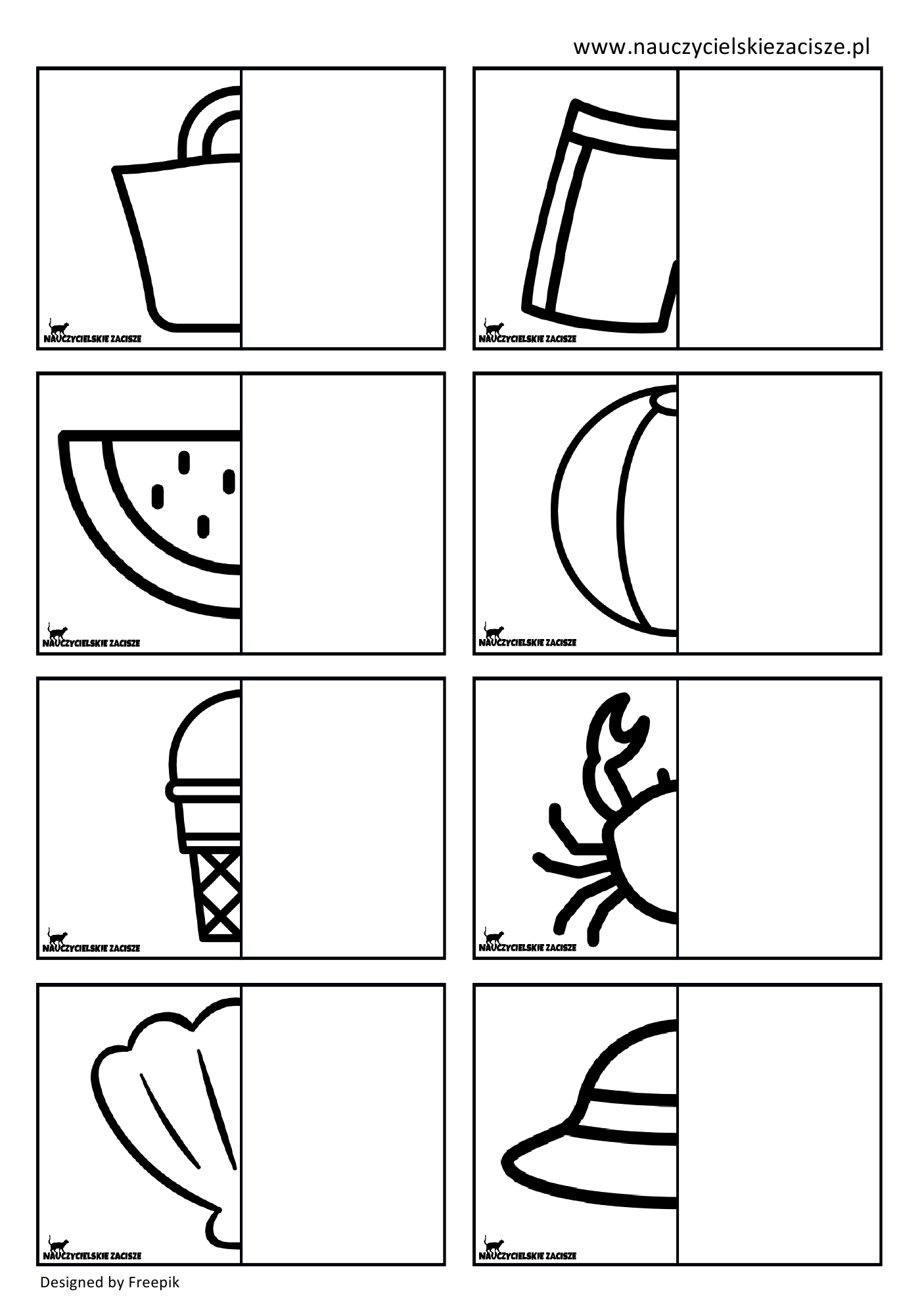 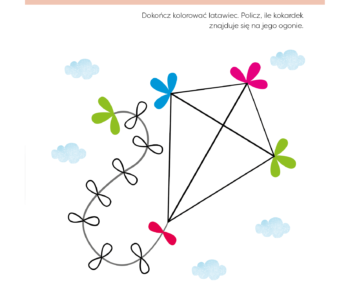 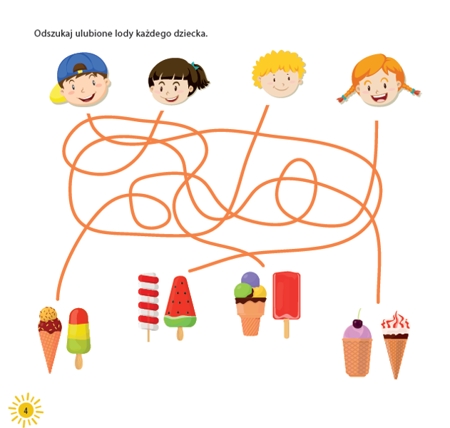 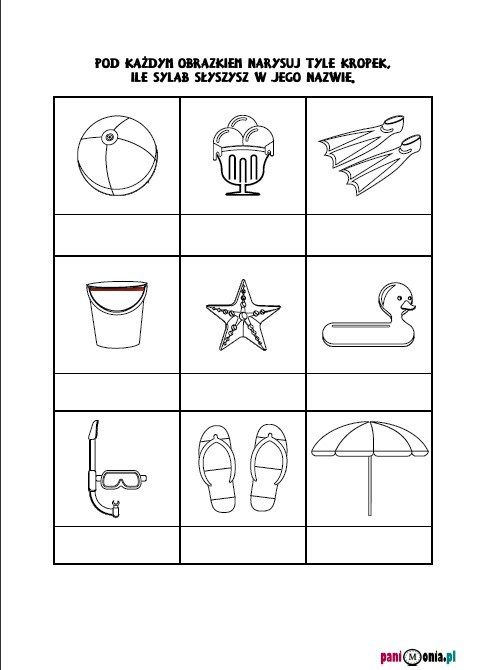 